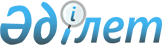 Кентау қалалық мәслихатының 2022 жылғы 27 желтоқсандағы № 211 "Кентау қаласының Қарнақ ауылының 2023-2025 жылдарға арналған бюджеті туралы" шешіміне өзгерістер енгізу туралы
					
			Мерзімі біткен
			
			
		
					Түркістан облысы Кентау қалалық мәслихатының 2023 жылғы 15 желтоқсандағы № 62 шешiмi. Мерзімі өткендіктен қолданыс тоқтатылды
      ШЕШІМ ҚАБЫЛДАДЫ:
      1. Кентау қалалық мәслихатының "2023-2025 жылдарға арналған Кентау қаласының Қарнақ ауылының бюджеті туралы" 2022 жылғы 27 желтоқсандағы № 211 (Нормативтік құқықтық актілерді мемлекеттік тіркеу тізілімінде №176230 болып тіркелген) шешіміне мынадай өзгерістер енгізілсін:
      1 тармақ жаңа редакцияда жазылсын:
       "1. Қарнақ ауылының 2023-2025 жылдарға арналған бюджеті тиісінше 1, 2 және 3-қосымшаларға сәйкес, оның ішінде 2023 жылға мынадай көлемде бекiтiлсiн:
      1) кiрiстер – 146 937 мың теңге,
      салықтық түсiмдер – 32 861 мың теңге;
      салықтық емес түсiмдер – 0 мың теңге;
      негізгі капиталды сатудан түсетін түсімдер – 0 мың теңге;
      трансферттер түсiм i – 114 076 мың теңге;
      2) шығындар – 149 285 мың теңге;
      3) таза бюджеттiк кредиттеу – 0 теңге:
      бюджеттік кредиттер – 0 теңге;
      бюджеттік кредиттерді өтеу – 0 теңге;
      4) қаржы активтерімен операциялар бойынша сальдо – 0 теңге, 
      қаржы активтерін сатып алу – 0 теңге;
      мемлекеттің қаржы активтерін сатудан түсетін түсімдер – 0 теңге;
      5) бюджет тапшылығы (профициті) – -2348 мың теңге;
      6) бюджет тапшылығын қаржыландыру (профицитін пайдалану) –2348 мың теңге,
      қарыздар түсімі – 0 теңге;
      қарыздарды өтеу – 0 теңге;
      бюджет қаражатының пайдаланылатын қалдықтары – 2348 мың теңге.". 
      2. Көрсетілген шешімнің 1 қосымшасы осы шешімнің қосымшасына сәйкес жаңа редакцияда жазылсын.
      3. Осы шешім 2023 жылдың 1 қаңтарынан бастап қолданысқа енгізілсін. Қарнақ ауылының 2023 жылға арналған бюджеті 
					© 2012. Қазақстан Республикасы Әділет министрлігінің «Қазақстан Республикасының Заңнама және құқықтық ақпарат институты» ШЖҚ РМК
				
      Кентау қалалық мәслихатының төрағасы

К.Елеусизов
Кентау қалалық
мәслихатының 2023 жылғы
15 желтоқсандағы № 62
шешіміне қосымшаКентау қалалық
мәслихатының 2022 жылғы
27 желтоқсандағы № 211
шешіміне 1 қосымша
Санаты
Сыныбы
Кіші сыныбы
Кіші сыныбы
Атауы
Сомасы, мың теңге
1
1
1
1
2
3
1. Кірістер 
146 937
1
Салықтық түсімдер
32 861
01
Табыс салығы
4 442
2
Жеке табыс салығы
4 442 
04
Меншiкке салынатын салықтар
28 219
1
Жеке тұлғалардың мүлкіне салынатын салықтар
1 402
3
Жер салығы
100
4
Көлiк құралдарына салынатын салық
26 717
05
Тауарларға, жұмыстарға және қызметтерге салынатын iшкi салықтар
200
 3
Табиғи және басқа да ресурстарды пайдаланғаны үшiн түсетiн түсiмдер
200
4
Трансферттердің түсімдері
114 076
02
Мемлекеттік басқарудың жоғары тұрған органдарынан түсетін трансферттер
114 076
3
 Аудандардың (облыстық маңызы бар қаланың) бюджетінен трансферттер
114 076
Функционалдық топ
Функционалдық топ
Функционалдық топ
Функционалдық топ
Функционалдық топ
Сомасы, мың теңге
Кіші функция
Кіші функция
Кіші функция
Кіші функция
Сомасы, мың теңге
Бюджеттік бағдарламалардың әкiмшiсi
Бюджеттік бағдарламалардың әкiмшiсi
Бюджеттік бағдарламалардың әкiмшiсi
Сомасы, мың теңге
Бағдарлама
Бағдарлама
Сомасы, мың теңге
1
1
1
1
2
3
2. Шығындар
149 285
01
Жалпы сипаттағы мемлекеттiк қызметтер 
88 769
1
Мемлекеттiк басқарудың жалпы функцияларын орындайтын өкiлдi, атқарушы және басқа органдар
88 769
124
Аудандық маңызы бар қала, ауыл, кент, ауылдық округ әкімінің аппараты 
88 769
001
Аудандық маңызы бар қала, ауыл, кент, ауылдық округ әкімінің қызметін қамтамасыз ету жөніндегі қызметтер
88 769
06
Әлеуметтiк көмек және әлеуметтiк қамсыздандыру
25 435
2
Әлеуметтiк көмек
25 435
124
Аудандық маңызы бар қала, ауыл, кент, ауылдық округ әкімінің аппараты 
25 435
003
Мұқтаж азаматтарға үйінде әлеуметтік көмек көрсету
25 435
07
Тұрғын үй-коммуналдық шаруашылық
23 229
3
Елді-мекендерді көркейту
23 229 
124
Аудандық маңызы бар қала, ауыл, кент, ауылдық округ әкімінің аппараты 
23 229
008
Елді мекендердегі көшелерді жарықтандыру
12 168
009
Елді мекендердің санитариясын қамтамасыз ету
3 902
010
Жерлеу орындарын ұстау және туыстары жоқ адамдарды жерлеу
983
011
Елді мекендерді абаттандыру мен көгалдандыру
6 176
08
Мәдениет, спорт, туризм және ақпараттық кеңістiк
1 249
1
Мәдениет саласындағы қызмет
796
124
Аудандық маңызы бар қала, ауыл, кент, ауылдық округ әкімінің аппараты
796
006
Жергілікті деңгейде мәдени-демалыс жұмысын қолдау
796
2 
Спорт
453
124
Аудандық маңызы бар қала, ауыл, кент, ауылдық округ әкімінің аппараты
453
028
 Жергілікті деңгейде дене шынықтыру- сауықтыру және спорттық іс-шараларды өткізу
453
12
Көлік және коммуникация
10 603
1
Автомобиль көлiгi
10 603
124
Аудандық маңызы бар қала, ауыл, кент, ауылдық округ әкімінің аппараты 
10 603
013
Аудандық маңызы бар қалаларда, кенттерде, ауылдарда, ауылдық округтерде автомобиль жолдарының жұмыс істеуін қамтамасыз ету
 10 603
3. Таза бюджеттік кредиттеу
0
Бюджеттік кредиттер
0
Санаты
Санаты
Санаты
Санаты
Санаты
Сомасы, мың теңге
Сыныбы
Сыныбы
Сыныбы
Сыныбы
Сомасы, мың теңге
Iшкi сыныбы
Iшкi сыныбы
Iшкi сыныбы
Сомасы, мың теңге
Ерекшелігі
Ерекшелігі
Бюджеттік кредиттерді өтеу
0
5
Бюджеттік кредиттерді өтеу
0
01
Бюджеттік кредиттерді өтеу
0
1
Мемлекеттік бюджеттен берілген бюджеттік кредиттерді өтеу
0
4. Қаржы активтерімен жасалатын операциялар бойынша сальдо
0
Санаты
Санаты
Санаты
Санаты
Санаты
Сомасы, мың теңге
Сыныбы
Сыныбы
Сыныбы
Сыныбы
Сомасы, мың теңге
Iшкi сыныбы
Iшкi сыныбы
Iшкi сыныбы
Сомасы, мың теңге
Ерекшелігі
Ерекшелігі
Сомасы, мың теңге
Қаржы активтерін сатып алу
0
Мемлекеттің қаржы активтерін сатудан түсетін түсімдер
0
5. Бюджет тапшылығы (профициті)
- 2348
6. Бюджет тапшылығын қаржыландыру (профицитін пайдалану)
2348
Қарыздар түсімі
0
Функционалдық топ
Функционалдық топ
Функционалдық топ
Функционалдық топ
Функционалдық топ
Сомасы, мың теңге
Кіші функция
Кіші функция
Кіші функция
Кіші функция
Сомасы, мың теңге
Бюджеттік бағдарламалардың әкiмшiсi
Бюджеттік бағдарламалардың әкiмшiсi
Бюджеттік бағдарламалардың әкiмшiсi
Сомасы, мың теңге
Бағдарлама
Бағдарлама
Сомасы, мың теңге
Қарыздарды өтеу
0
16
Қарыздарды өтеу
0
1
Қарыздарды өтеу
0
Санаты
Санаты
Санаты
Санаты
Санаты
Сомасы, мың теңге
Сыныбы
Сыныбы
Сыныбы
Сыныбы
Сомасы, мың теңге
Iшкi сыныбы
Iшкi сыныбы
Iшкi сыныбы
Сомасы, мың теңге
Ерекшелігі
Ерекшелігі
Сомасы, мың теңге
Бюджет қаражатының пайдаланылатын қалдықтары
2348
8
Бюджет қаражатының пайдаланылатын қалдықтары
2348
01
Бюджет қаражаты қалдықтары
2348
1
Бюджет қаражатының бос қалдықтары
2348